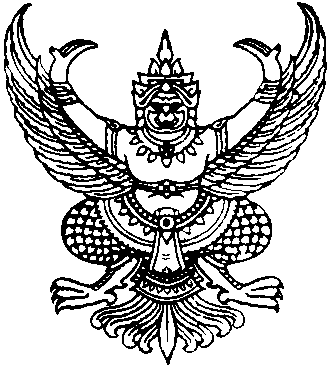 ประกาศองค์การบริหารส่วนตำบลทุ่งใหญ่เรื่อง ใช้แผนอัตรากำลัง 3 ปี รอบปีงบประมาณ ๒๕๕8 - ๒๕60 ฉบับแก้ไขเพิ่มเติม (ฉบับที่ 2) พ.ศ. 2559**********************************	   ด้วยองค์การบริหารส่วนตำบลทุ่งใหญ่ อำเภอทุ่งใหญ่ จังหวัดนครศรีธรรมราช มีเหตุผลความจำเป็นต้องกำหนดตำแหน่งพนักงานจ้างตามภารกิจเพิ่มใหม่ นอกเหนือจากที่กำหนดในแผนอัตรากำลัง 3 ปี  รอบปีงบประมาณ พ.ศ. 2558 - 2560 ฉบับแก้ไขเพิ่มเติม (ฉบับที่ 1) พ.ศ. 2559 เพื่อรองรับภารกิจหน้าที่ ความรับผิดชอบ ลักษณะงานหรือปริมาณงานที่เพิ่มมากขึ้น และไม่เป็นภาระทางงบประมาณค่าใช้จ่ายด้านบุคลากรขององค์การบริหารส่วนตำบล   	   อาศัยอำนาจตามความในมาตรา ๑3 มาตรา 14 มาตรา 22 และมาตรา ๒5 วรรคท้าย แห่งพระราชบัญญัติระเบียบบริหารงานบุคคลส่วนท้องถิ่น พ.ศ. ๒๕๔๒ ประกอบกับมติคณะกรรมการพนักงานส่วนตำบลจังหวัดนครศรีธรรมราช ในการประชุมครั้งที่ 6/2559 เมื่อวันที่ 17 มิถุนายน 2559 และหนังสือ ก.อบต.จังหวัดนครศรีธรรมราช ที่ นศ 0023.2/ ว 253 ลงวันที่ 22 มิถุนายน 2559 จึงให้แก้ไขข้อมูลการกำหนดตำแหน่งและระดับตำแหน่งในแผนอัตรากำลัง 3 ปี รอบปีงบประมาณ พ.ศ. 2558 - 2560 ดังนี้	   ข้อ 1 ประกาศฉบับนี้เรียกว่า ประกาศองค์การบริหารส่วนตำบลทุ่งใหญ่ เรื่อง แผนอัตรากำลัง 3 ปี รอบปีงบประมาณ 2558 - 2560 ฉบับแก้ไขเพิ่มเติม (ฉบับที่ 2) พ.ศ. 2559	   ข้อ 2 ประกาศฉบับนี้ มีผลใช้บังคับตั้งแต่วันที่ 23 มิถุนายน 2559	   ข้อ 3 ให้ยกเลิกการกำหนดตำแหน่งและระดับตำแหน่งในแผนอัตรากำลัง 3 ปี รอบปีงบประมาณ พ.ศ. 2558 - 2560 และที่แก้ไขเพิ่มเติม โดยให้เป็นไปตามการกำหนดตำแหน่งและระดับตำแหน่งฉบับนี้แทน 		   จึงประกาศให้ทราบโดยทั่วกันประกาศ ณ วันที่  23  มิถุนายน  พ.ศ. ๒๕๕9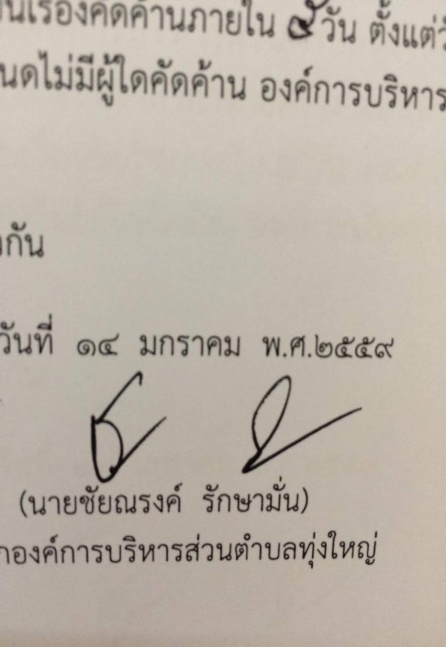  (นายชัยณรงค์   รักษามั่น)นายกองค์การบริหารส่วนตำบลทุ่งใหญ่